Basın Bülteni 2 – Ocak 2019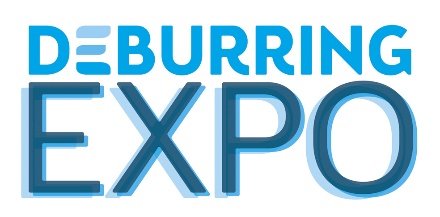 3. Çapak Alma ve Polisaj Teknolojileri İhtisas Fuarı8–10 Ekim 2019, Karlsruhe, AlmanyaMükemmel yüzeyler – çapaksız, temiz ve pürüzsüzNeuffen, 16. Ocak 2019: Hem parçaların daha sonraki üretim adımlarında düzgün sonuçlar almak ve hem de ürünlerde mükemmel bir işlev kalitesi elde etmek açısından, ürünlerin yüzey özellikleri son derece önemlidir. Çapak alma ve hassas yüzeylerin oluşturulması işlemleri, parçaların üretiminde, yeniden şekillendirilmesinde, biçimlendirilmesinde veya ekleme alması adımlarında gitgide daha önemli hale gelmektedir. İşte bu amaçla, sadece çapak alma ve hassas yüzeylerin üretilmesine adanmış dünyadaki tek ticaret fuarı DeburringEXPO, 8 - 10 Ekim 2019 tarihleri arasında Karlsruhe Sergi Merkezi'nde üçüncü kez ziyaretçilere kapılarını açacak. İki dilde gerçekleştirilecek olan Uzmanlık Forumunun yanı sıra, "Sac Malzemede Çapak Alma Süreç Zinciri", "Eklemeli Üretim Parçalarında Polisaj" ve "Çapak Alma Sonrası Temizlik İşlemleri" temalarını da içeren destekleyici eğitim programı, başka hiç bir yerde bulunamayacak düzeyde toplu uzmanlık bilgisi ve know-how sunacak.Yüzeylerin ve kenar kısımların genel özellikleri, ürünlerin daha işlenebilir olup olmadıklarını veya eklenecek olan bileşenlerin fonksiyonlarını önceden belirler. İncelenen özellikler arasında kaplama ve yapışma niteliği, sürtünme ve aşınma direnci, sızdırmazlık derecesi, ses, pürüzsüzlük, performans, görünüm ve çizilme riski vardır. DeburringEXPO organizatörü fairXperts GmbH & Co. KG Genel Müdürü Hartmut Herdin anlatıyor: “Üretim esnasında imal edilen iş parçalarının yüzeyleri hiçbir aşamada çapaksız çıkmaz. Bu durum, çapak alma, kenar yuvarlama ve özellikle parça imalatçıları için hassas yüzeylerin oluşturulması gibi ara ve alt üretim aşamalarını gerekli kılar ki dolayısıyla değer yaratma ve ürün kalitesi açısından önemi son derece yüksek bir alandır.” Bundan başka gittikçe daha katılaşan spesifikasyonlar ile proses güvenilirliği ve maliyet etkinliği alanlarındaki yüksek beklentiler, imalat şirketleri için yeni zorluklar doğuruyor.Çapak alma, yuvarlama ve hassas yüzey üretimi konusundaki tek ve eşsiz  bilgi, iletişim ve tedarik platformu DeburringEXPO, 8-10 Ekim 2019 tarihlerinde mevcut ve yeni çözümler ile en son teknolojik trendler hakkında ziyaretçilerine tam bir genel bakış sağlayacak.Tüm endüstri ve teknolojiyi kapsayan geniş portföy Hartmut Herdin, ekliyor: “Ocak 2019 ortasına kadar, on farklı ülkeden 100'den fazla katılımcı, stantlarını şimdiden ayırmış durumda.  Fuarın sunduğu çözümler yelpazesi, sektörü geniş çaplı kapsayacak şekilde çapak alma, yuvarlama ve hassas yüzeylerin üretimi için mevcut talepleri ve gelecekteki ihtiyaçları en verimli şekilde karşılamak üzere tasarlandı.  Katılımcıların fuarda tanıtacakları sunumlar, DeburringEXPO'nun çok çeşitli çerçeve programı ile desteklenecek.”Tema Parkı: Sac Malzemede Çapak Alma Süreç Zinciri Sektörün liderleri ve uzmanlarıyla işbirliği içinde başlatılan “Sac Malzemede  Çapak Alma Süreç Zinciri” konulu “tema parkı” niteliğindeki çalıştayda, çapak alma üretim adımları, sac metal parçaların doğrultulması, ölçülmesi ve kaplanması gibi yan işlemleri canlı olarak görebileceğiz. Böylece ziyaretçiler, münferit işlem adımlarında, örneğin çapak almada veya yuvarlamada, uygun bir referans parçasını kendileri üretime besleme imkanını bulacaklar. Bundan başka kenar yuvarlama ve korozyon koruması arasındaki ilişki, yuvarlak sac bileşenlerde yarıçap ölçme yöntemleri, sacda çapak alma alet ve malzemeleri, otomatik seri üretimdeki son gelişmeler gibi ve çok daha fazla  konu hakkında bilgilenmek mümkün olacak.Tema Parkı: Eklemeli Üretim Parçalarında PolisajGünümüzde eklemeli üretim, gittikçe artan düzeyde sanayiye odaklanmakta. Özellikle bileşen üretiminde, tasarım, esneklik ve bireysellik açısından yaratıcı olanaklar sunan eklemeli üretim mamulü metalik bileşenler, pek çok alanda sınai üretim seviyesine ulaşmış ve geleneksel yöntemlerle rekabet edebilecek seviyeye gelmiş durumda. Sonuç olarak, 3D yazıcıdan çıkarılan parçaların yüzey kalitesi konusundaki beklentiler de giderek artıyor. Bu nedenle, temizlik, çapak alma veya kaplama gibi üretim sonrası gerekli işlem adımları, önemli bir maliyet faktörü haline gelmiş durumda çünkü eklemeli olarak üretilen parçaların endüstriyel kullanımı için belirleyici bir rol oynuyor. DeburringEXPO katılımcıları, yeni bir alan olarak bu fuarda “Eklemeli Üretim Parçalarında Polisaj” konulu tema parkı sayesinde, gereksinim odaklı ve mükemmel yüzeyler için çözümler sunacaklar.Tema Parkı: Çapak Alma Sonrası Temizlik İşlemleriParça en optimal şekilde işlenmiş ve parlatılmış olsa dahi yağlar veya emülsiyonlar, talaşlar, öğütme tozu, macunlar ister istemez parçalara yapışarak kalıntı bırakır. Bu nedenle işlem sonrası parça temizliği elzemdir.  Parçaların temizliği düzgün olarak yapılmazsa, ne amaçlanan işlevini beklenildiği şekilde yerine getirebilir, ne de yapıştırma, kaynaklama, kaplama veya montaj gibi sonraki işlem adımlarının kalitesi istenilen ölçüde elde edilir. “Çapak alma sonrası temizlik” konulu tema parkında uzmanlar, çeşitli ihtiyaçlara göre temizleme işlemlerini tasarlamak ve optimize etmek için gereken çözümleri sunacaklar. İki dilde uzmanlık forumuÖnceki DeburringEXPO’larda da ziyaretçiler tarafından çok olumlu karşılanan, fuara entegre üç günlük uzmanlık forumu, bu etkinlikte de beklenildiği gibi bilgi kaynağı olarak karşımıza çıkıyor. Simultane tercüme eşliğinde Almanca ve İngilizce olarak verilecek seminerler, ziyaretçilere çapak alma ve yuvarlama, hassas yüzeylerin üretimi ve tema parklarının özel içerikleri konusunda geniş bilgiler sunacak. Pratik örnekler ve mukayeseli çözümler, izleyenlere, kendi süreçlerini optimize etmek için fikir ve öneriler alma imkanını sağlayacak. Daha fazla bilgi edinmek, tam fuar programını ve katılımcı ön listesini almak için, www.deburring-expo.com adresini ziyaret edebilirsiniz.Resim kaynak: fairXperts GmbH &Co. KG- - -Bir adet baskı nüshası veya yayına ait bağlantı için şimdiden çok teşekkür ederiz.Editoryal ofisler için ve görseller için İletişim:SCHULZ. PRESSE. TEXT., Doris Schulz, Gazeteci (Alman Gazeteciler Birliği), Landhausstrasse 12 70825 Korntal, Almanya, Telefon +49 (0)711 854085, Faks +49 (0)711 815895, ds@pressetextschulz.de, www.schulzpressetext.defairXperts GmbH & Co. KG, Rita Herdin, Hauptstrasse 7, 72639 Neuffen, Almanya, Telefon +49 (0)7025 8434-0, Faks +49 (0)7025 8434-20, info@fairxperts.de , www.fairxperts.de